Створени и третирани отпад, 2019.– Претходни подаци –Током 2019. године у Републици Србији сектори: Пољопривреда, шумарство и рибарство, Рударство, Прерађивачка индустрија, Снабдевање електричном енергијом, гасом и паром, Снабдевање водом и управљање отпадним водама, Грађевинарство и сектори услужних делатности створили су 64,5 милиона тона отпада, од чега 75,6% чини неопасни, а 24,4% опасни отпад. Највећи удео створеног опасног отпада је у сектору Рударство (29,2%).1. Створени отпад у Републици Србији према секторима, 2018. и 2019.Кад је реч о створеним количинама отпада, посматрано по секторима, и у односу на претходну годину, у 2019. години забележена су следећа кретања: сектор Пољопривреда, шумарство и рибарство – раст од 40,7%, Рударство – раст од 39,2%, Прерађивачка индустрија – раст од 6,1%, Снабдевање електричном енергијом, гасом и паром – раст од 0,1%, Снабдевање водом и управљање отпадним водама – пад од 14,8%, Грађевинарство – раст од 10,1% и сектори услужних делатности – раст од 0,5%.Учешће створеног отпада у Републици Србији према секторима, 2019.2. Створени отпад у Републици Србији према агрегираној статистичкој листи отпада, 2019.                       t) Статистичка европска класификација отпада (EWC-Stat) према Уредби Европске комисије (EC) 849/2010.2) О – опасни отпад / Н – неопасни отпад.3) Муљ (EWC-Stat врсте 03.2, 03.3, 11 и 12.7) у сувом стању.4) PCB – полихлоровани бифенили.У 2019. години укупно је третирано 62,7 милиона тона отпада. Од укупно третиране количине отпада одложено је 60,5 милиона тона (96,5%).  Рециклиране количине отпада у 2019. години бележе раст у односу на претходну годину од 6,2%, који је углавном настао због повећаног рециклирања металног отпада.Количина рециклираног отпада коришћеног као гориво за производњу енергије већа је за 14,9% него претходне године.3. Третман отпада у Републици Србији, 2018. и 2019.Методолошке напоменеМетодолошко објашњењe о отпаду налази се на веб-страни Републичког завода за статистику:http://publikacije.stat.gov.rs/G2016/Pdf/G201620086.pdfСерије података о отпаду из сектора економских делатности доступне су у бази Завода:https://data.stat.gov.rs/?caller=25&languageCode=sr-CyrlКонтакт: dusanka.dostanic@stat.gov.rs; bojana.krzalic@stat.gov.rs; Тел.: 011/3087-001Издаје и штампа: Републички завод за статистику, 11 050 Београд, Милана Ракића 5 
Tелефон: 011 2412-922 (централа) • Tелефакс: 011 2411-260 • www.stat.gov.rs
Одговара: др Миладин Ковачевић, директор
Tираж: 20 ● Периодика излажења: годишња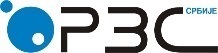 Република СрбијаРепублички завод за статистикуISSN 0353-9555САОПШТЕЊЕСАОПШТЕЊЕЗС60број 182 - год. LXX, 02.07.2020.број 182 - год. LXX, 02.07.2020.Одсек за статистику и рачуне животне срединеОдсек за статистику и рачуне животне срединеСРБ182 ЗС60 0207202018201920192019ttнеопасни отпад, %опасни отпад, %Створени отпад – укупно49 265 85064 516 99575,624,4Пољопривреда, шумарство и рибарство92 922130 75696,13,9Рударство38 625 96753 766 61270,829,2Прерађивачка индустрија1 520 6541 613 13496,73,3Снабдевање електричном енергијом, гасом и паром7 495 0257 500 434100,00,0Снабдевање водом и управљање отпадним водама561 151478 33497,22,8Грађевинарство550 436605 88999,70,3Сектори услужних делатности419 696421 83796,83,2EWC-Stat1)Карактер отпада2)Сектори КДСектори КДСектори КДСектори КДСектори КДСектори КДСектори КДEWC-Stat1)Карактер отпада2)пољопри-вреда, шумарство и рибарстворударствопрерађи-вачка индустријаснабде-вање ел. енергијом, гасом и паромснабде-вање водом и управљање отпадним водамаграђеви-нарствосектори услужних делатностиУкупно130 76553 766 6121 613 1347 500 4344780 334605 889421 837Неопасни отпад – свега125 71538 080 5471 566 2407 499 438465 059604 321408 423Опасни отпад – свега5 04115 686 06646 89499613 2741 56913 4141.1Употребљени растварачиО--35111-1.2Кисели, базни или заслањени отпадН--53----О--2 528-2 837-9811.3Коришћена уљаО681295 444323293971 3611.4,2,3.1Хемијски отпадН146 2231 187580708149О7921311 2661721 290649423.2Муљеви од индустријских отпадних вода3)Н--60811719320364О--567-901-713.3Муљеви и отпадне течности из третмана отпада3)Н--55-191-28О--68-2-65Отпад из здравствене заштите и биолошки отпадН--9---604О4 852-36---3 4246.1Метални отпад од гвожђаН7 8626 762126 23812 81598 93016 612151 9086.2Метални отпад од других металаН7 00949811 154953 2731 6413 1376.3Мешани метални отпад од гвожђа и других металаН4032010 7624912 0901 2573 7907.1Отпад од стаклаН12-10 437124 3387378 027О----2- -7.2Отпад од папира и картонаН5361487 4421251 84947046 5847.3Отпад од гумеН1275587 191481996126 2387.4Отпад од пластикеН1821537 167217 6711 23010 5157.5Отпад од дрветаН6621261 6971673121 28612 925О--5 100---1437.6Отпад од текстилаН2112 5831328-627.7Отпад од који садржи ПЦБ4)О-4947-1-38Одбачена електрична и електронска опремаН-564068631 63011351О5735 8531003 040391 8288.1Одбачена возилаН45093-141791 785О20-45-16-1 5088.41Отпадне батерије и акумулатори Н45-2-105639О16353195347582 3859.1Животињски и мешани отпад из припреме хранеН4 221-12 136-2 9517814 0089.2Биљни отпадН1 631-27 02811 28321921 8909.3Животињски измет, урин и ђубреН102 219-4149----10.1Отпад из домаћинстава и сличан отпадН68913435 724121521 5905 853100 650Н94579061 15316 548925 20110.2Мешани и неразврстани материјалиО-727924-68910.3Сортирани остациН--566-12 515-2 105О-3103-1 633-5211Муљеви3)Н5-503-173 984-1 15812.1Минерални отпад од грађења и рушењаН--17 55116 1132 618327 7795 737О--4518-9531112.2,12.3,12.5Остали минерални отпадН-38 063 18714 225135 4715071 202О-15 685 55612430-43412.4Отпад од сагоревањаН152 984729 1347 465 7424344052 659О-115 0332853 473-412.6ЗемљаН--25153930 061165 6156 703О--313-13-12.7Ископана земља (муљевити отпад ископан багером)Н-----79105-12.8,13Минерални отпад из третмана отпада и стабилизовани отпадН--286 319975 919-32018201920192019ttопасни отпад, %неопасни отпад, %Укупно третирано 49 085 24662 683 73225,274,8Коришћење отпада као горива за производњу енергије 135 328155 5444,195,9Спаљивање на тлу 00--Рециклирано 1 527 8341 622 9143,996,1Отпад за затрпавање/насипање437 897446 615-100,0Одлагање на тло 46 852 72060 284 57126,074,0Остали начини одлагања  131 467174 088-100,0